Гарантийный фонд Саратовской областиВ целях облегчения доступа малых предприятий к кредитным продуктам в 2007 году был сформирован Гарантийный фонд Саратовской области. Единственным акционером которого является Правительство Саратовской области в лице министерства экономического развития и торговли области.
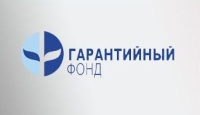 Фонд предоставляет поручительства (обеспечивает залог) по кредитным обязательствам субъектов малого и среднего предпринимательства перед банками, микрофинансовыми организациями, лизинговыми компаниями. 
Процедура получения поручительства крайне проста и не требует предварительного обращения в Фонд. Решение о выдаче поручительства принимается всего в течение 3 дней после поступления заявки в Фонд. Предпринимателю достаточно обратиться в банк, микрофинансовую организацию, лизинговую компанию и при возникновении ситуации с недостаточностью залога воспользоваться гарантией Фонда.УСЛОВИЯ ПРЕДОСТАВЛЕНИЯ ПОРУЧИТЕЛЬСТВАГарантийный фонд для субъектов малого предпринимательства Саратовской областиАдрес: 410017, Саратовская область, г.Саратов, ул. Шелковичная, 37/45, оф. 1310Телефон: +7 (8452) 47-43-09E-mail: garantfond@mail.ru УсловияСубъект малого или среднего предпринимательства должен:- иметь адрес места нахождения и регистрации, а так же состоять на налоговом учете на территории на территории Саратовской области;- численность работников не должна превышать 250 чел.;- осуществлять хозяйственную деятельность не менее 3 месяцев;- кредитный договор должен быть заключен на срок не менее 1 года и на сумму более 1 млн. руб.;- не иметь на дату обращения нарушений условий ранее заключенных кредитных договоров;- не иметь на дату обращения просроченной задолженности  по уплате налогов и сборов перед бюджетами всех уровней;- предоставить обеспечение кредита или банковской гарантии в размере не менее 30% от суммы своих обязательств в части возврата фактически полученной суммы кредита и уплаты процентов на нее или суммы банковской гарантии;- предоставить обеспечение приобретения основных средств в форме лизинга в размере не менее 50% от суммы своих обязательств в части возврата лизинговых платежей в части погашения стоимости предмета лизинга;- уплатить Фонду в установленном договором поручительства порядке вознаграждение за получение поручительства Фонда.Максимальная ответственность Фонда по договору поручительства не может превышать 50 (пятидесяти) % от суммы не исполненных Заемщиком обязательств по заключенному договору на момент возникновения просроченной задолженности по договору, обеспеченному поручительством Фонда.Партнеры1. ОАО «Сбербанк России» www.sbrf.ru2. КБ «Росэнергобанк» (ЗАО) www.rosenergobank.ru3. ОАО «Россельхозбанк» www.rshb.ru4. ЗАО АКБ «Экспресс – Волга» www.volgaex.ru5. ООО «ЭкономЛизинг» www.economleasing.ru6. ОАО «АИКБ «Татфондбанк» www.tfb.ru7. АКБ «Инвестторгбанк» (ОАО) www.itb.ru8.НО «Фонд микрокредитования субъектовмалого предпринимательствав Саратовской области»www.fmco.ru9. ПАО «Ханты-Мансийский банк Открытие» www.openbank.ru10. ЗАО «ГЛОБЭКСБАНК» www.globexbank.ru11. АКБ «Московский Индустриальный банк» (ОАО) www.minbank.ru12. ООО «Внешпромбанк» www.feib.ru13. ОАО «РОСТ БАНК» www.rostbank.ru14. ОАО «НВКбанк» www.nvkbank.ru15. ООО КБ «Новопокровский» www.banknp.ru16. ООО «ИНРЕСБАНК» www.inresbank.ru17. ОАО «АктивКапитал Банк» www.acbank.ru18. АКБ «ВЕК» (ЗАО) www.vek.ru19. ООО КБ «Агросоюз» www.asbank.ru20. ОАО «СМП Банк» www.smpbank.ruНе предоставляется поручительство на следующие цели- по кредитным договорам (договорам займа), получаемым на цели проведения расчетов по заработной плате, налоговых и иных обязательных платежей, оплате текущих расходов по обслуживанию кредитов, займов или договоров лизинга и иные цели, не связанные, по мнению Фонда, с осуществлением Заемщиком основной деятельности;- по лизинговым договорам, заключенным на цели приобретения легкового автомобиля;- занимающимся игорным бизнесом, производством и реализацией подакцизных товаров, а также добычей и реализацией полезных ископаемых (за исключением общераспространенных полезных ископаемых);Необходимые документы для получения поручительстваПри согласии Заемщика получить Поручительство Фонда (заключить договор поручительства) Финансовая организация в срок не позднее 2 (двух) рабочих дней с момента изъявления такого согласия направляет в Фонд подписанную Заемщиком и согласованную с Финансовой организацией Заявку на получение Поручительства Фонда, Заявка на получение поручительства.Одновременно с указанной выше Заявкой Финансовая организация направляет в Фонд документы:Копия заявления Заемщика на получение кредита/банковской гарантии/займа.Копия анкеты Заемщика (если она не совмещена с заявлением Заемщика на получение кредита/банковской гарантии/займа).Выписка из решения уполномоченного органа (лица) Финансовой организации при условии получения поручительства Фонда, с указанием всех существенных условий предоставления кредита/банковской гарантии/займа, в том числе наличия обеспечения.Копия заключения о финансовом состоянии Заемщика или мотивированного суждения Финансовой организации о его финансовом состоянии и  решения Финансовой организации об отнесении кредита к определенной категории качества, содержащие:общую характеристику Заемщика;анализ финансового состояния Заемщика;кредитную историю Заемщика;анализ оборотов по расчетным, текущим счетам;анализ бизнес-плана/технико-экономического обоснования (при наличии);анализ кредитуемой сделки;оценку рисков;анализ обеспечения.Копия выписки Заемщика из ЕГРЮЛ для юридических лиц, из ЕГРИП для индивидуальных предпринимателей, со сроком получения не более 2 (двух) месяцев до даты подачи заявки в Фонд.Копия справки из налогового органа об отсутствии задолженности по начисленным налогам, сборам и иным обязательным платежам перед бюджетами всех уровней давностью не более 30 календарных дней перед датой обращения в Фонд.Копия справки из налоговых органов об открытых/закрытых расчетных счетах.Копия свидетельства о внесении записи в ЕГРЮЛ либо ЕГРИП.Копия свидетельства о постановке Заемщика на налоговый учет.Сведения о наличии лицензий (разрешений на осуществление определенного вида деятельности) – номер, дата выдачи, кем выдана и на какой вид деятельности.Расчет плановой суммы процентов по кредитному договору, график погашения кредита в соответствии с утвержденными методиками Финансовой организации.Копия бухгалтерского баланса и отчета о финансовых результатах Заемщика на последние 5 отчетных дат или документы, их заменяющие, в случае применения специальных режимов налогообложения (с отметкой о принятии налогового органа, заверенные печатью субъекта малого и среднего предпринимательства и подписью его руководителя, в случае отправки отчетности по почте представляются копии почтовых уведомлений об отправке, по электронной почте – протоколы входного контроля) и промежуточные отчеты (если таковые имеются).Копии расшифровки дебиторской и кредиторской задолженности по статьям бухгалтерского баланса на последнюю отчетную дату.Копия паспорта руководителя предприятия, учредителя, участника/акционера Заемщика (индивидуального предпринимателя).Копия паспортов всех поручителей по кредитному договору (договору о предоставлении банковской гарантии, займа).Иные документы по усмотрению Финансовой организации.Все копии документов должны быть удостоверены оттиском штампа (печати) Финансовой организации и подписью уполномоченного сотрудника Финансовой организации.